Приложение IИнструкции по выполнению экспериментальных заданийПриложение IIДанные А.П. Журавлева и результаты экспериментаПриложение IIIПример несоответствия теории цветовой символики звука критерию 
«Наличие объяснительной силы»Несмотря на то, что поэтическое творчество очень индивидуально, каждый поэт своеобразен и не похож на другого, А.П. Журавлев утверждает: «… все они используют одни и те же звуки русского языка» [7; 113].  А.П. Журавлев приводит пример, сравнивая стихотворения А. Тарковского «Сирени вы, сирени…» и А. Вознесенского «Сирень Москва - Варшава». В результате делает вывод, что в обоих стихотворениях доминирует сиреневый «Ю» и тёмно-синий «У» в равных пропорциях. «Значит, звукоцветовые соответствия в подсознании разных поэтов сходны. Да и могло ли быть иначе? Можно ли представить себе, что для подавляющего большинства носителей одного языка звуки окрашены одним образом, а для какого-либо поэта они имеют другие цвета? Ведь в таком случае звукоцветовой эффект, созданный в стихах такого поэта, не будет воспринят подсознанием большинства читателей» [7; 114]. Однако русские поэт А. Белый и писатель В. Набоков приписывали гласным свои цвета. Следовательно, следуя логике А.П. Журавлева, их произведения «не воспринимались подсознанием большинства людей». Таким образом, теория цветовой символики звука не может объяснить популярность и эмоциональное воздействие произведений поэтов и писателей, звукоцветовые ассоциации которых далеки от  «коллективного мнения» респондентовПриложение IVЦветовая гамма некоторых стихотворений (исходя из  данных А.П. Журавлева)Отрывок из стихотворения А. Белого «В полях» (описание синего):

Над полями легла,
заливая окрестность, 
бледно-синяя мгла.

Отрывок из стихотворения А. Белого «Солнце» (описание красного и желтого):


В розах золото лучей
красным жаром разливается



Отрывок из стихотворения Н. Бараташвили в переводе Б. Пастернака  
«Цвет небесный, синий цвет» (описание синего):Цвет небесный, синий цвет,Полюбил я с малых лет.В детстве он мне означалСиневу иных начал.4) Отрывок из стихотворения Б. Заходера «Сказочка» (описание черного):Был он чёрен, словно ворон,
От усов и до хвоста.
Сверху чёрен, снизу чёрен...
Весь - сплошная чернота!5) Отрывок из стихотворения Саши Черного «Зеленые стихи»  (описание зеленого):Зеленеют все опушки,
            Зеленеет пруд.А зелёные лягушкиПесенку поют.Ёлка - сноп зелёных свечек,Мох - зелёный пол.И зелёненький кузнечикПесенку завёл… Отрывок из стихотворения И. Бродского «Желтая куртка» (описание желтого):
Прохладный день. Сырое полотно
над перекрестком. Схожее с мишенью
размазанное жёлтое пятно;
подвижное, но чуждое движенью. Стихотворение Ф.  Сологуба «Недотыкомка серая» (описание серого)
 Недотыкомка серая
Всё вокруг меня вьётся да вертится,-
То не Лихо ль со мною очертится
Во единый погибельный круг?
Недотыкомка серая
Истомила коварной улыбкою,
Истомила присядкою зыбкою,-
Помоги мне, таинственный друг!
Недотыкомку серую
Отгони ты волшебными чарами,
Или наотмашь, что ли, ударами,
Или словом заветным каким.
Недотыкомку серую
Хоть со мной умертви ты, ехидную,
Чтоб она хоть в тоску панихидную
Не ругалась над прахом моим.Отрывок из казачьей народной песни «Чёрный ворон» (описание чёрного):Чёрный ворон, чёрный ворон,
Что ты вьёшься надо мной?
Ты добычи не дождёшься,
Чёрный ворон, я не твой!Отрывок из стихотворения С. Есенина «Береза» (описание белого):Белая берёза под моим окномПринакрылась снегом, точно серебром.На пушистых ветках снежною каймойРаспустились кисти белой бахромой.Отрывок из стихотворения А. Блока «Сквозь серый дым...» (описание красного и серого): О чём в сей мгле безумной, красно-серой,
Колокола — О чём гласят с несбыточною верой?..Приложение V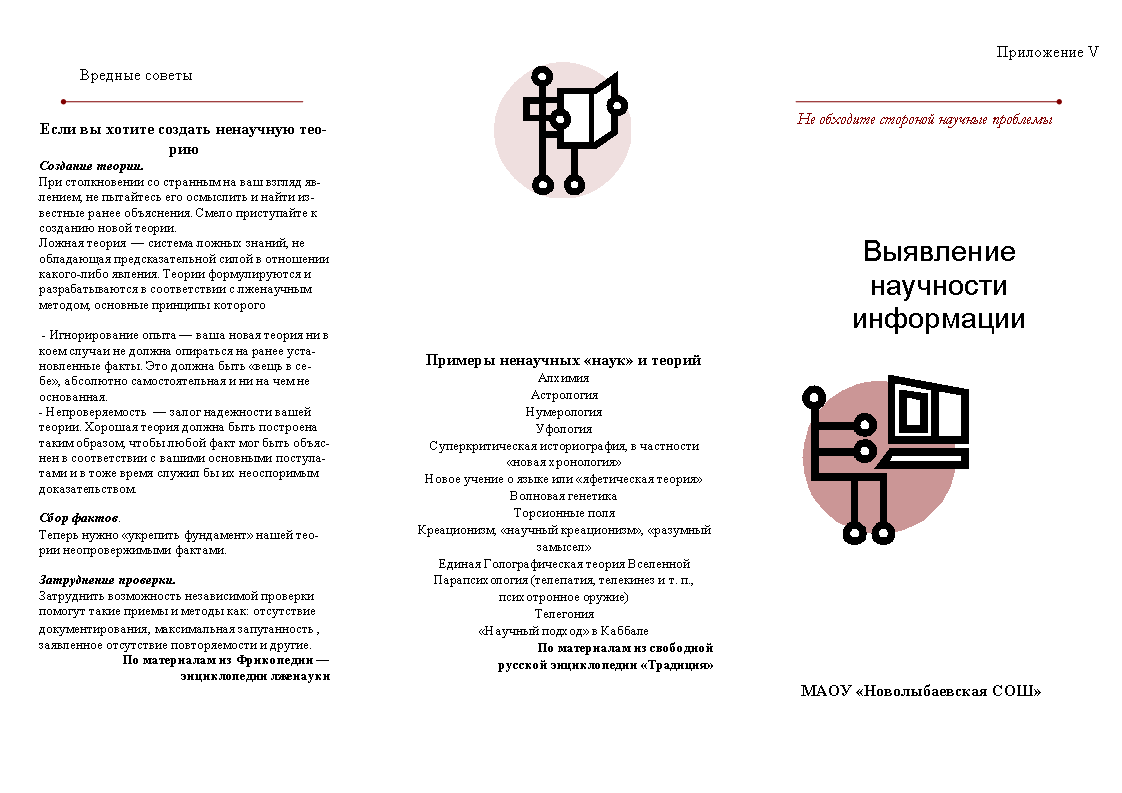 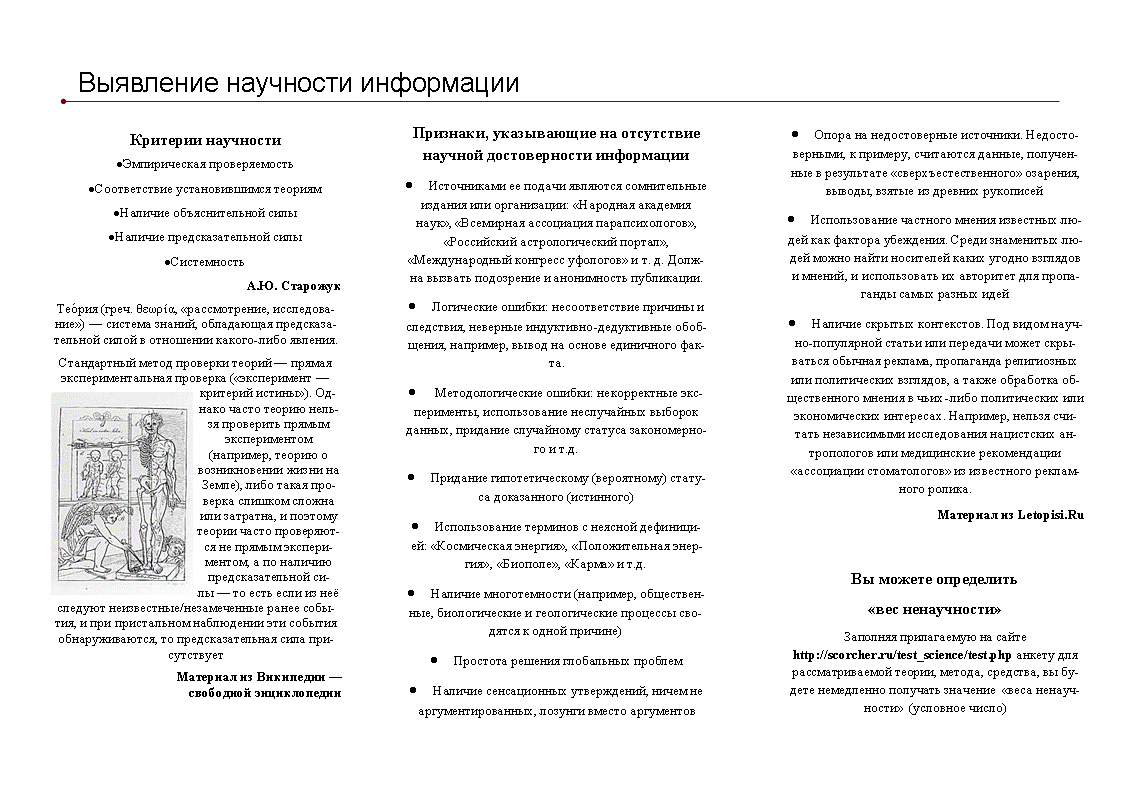 Буклет «Выявление научности информации»Экспериментальная группаИнструкция1 группа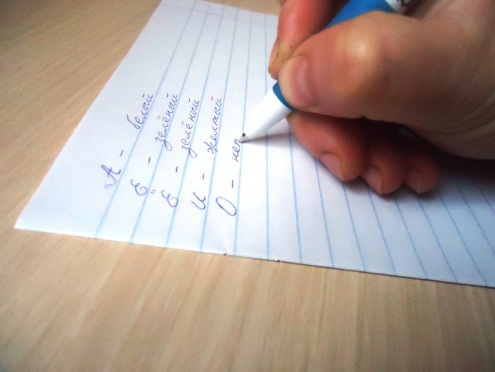 Назовите цвет буквы:А, Е, Ё, И, О, У, Ы, Э, Ю, Я.Примечание: Допускается ответ «Нет мнения»2 группа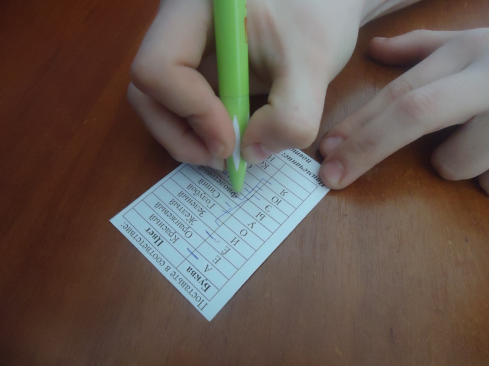 Поставьте в соответствие:Примечание: Цвета могут повторяться.3 группа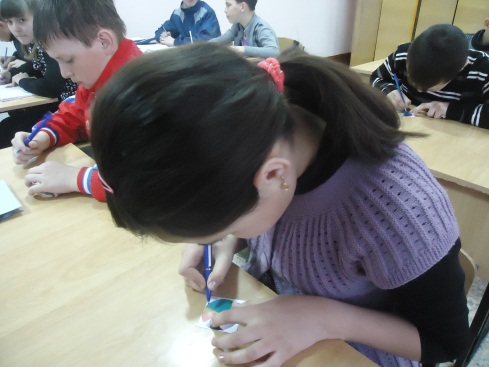 Прослушайте букву, а затем на цветовом круге отметьте точку, цвет которой наилучшим образом ей соответствует. 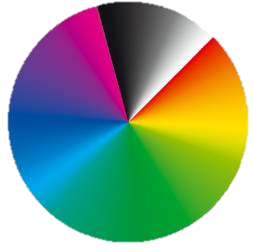 ЗвукобукваДанные 
А.П. ЖуравлеваРезультаты эксперимента для 1 группы(68 респондентов)Результаты эксперимента для 2 группы (68 респондентов)Результаты эксперимента для 3 группы (87 респондентов)АГусто-красныйЕЗеленый ЁЖелто-зеленыйИСинийОСветло-желтый или белыйУТемно-синий, сине-зеленый или лиловыйЫТемно-коричневый или черныйЭЗеленоватый ЮГолубоватый, сиреневыйЯЯрко-красныйЗвукобукваЦветовые соответствияЦветовые соответствияЦветовые соответствияЗвукобуквапо А.П. ЖуравлевуА. БелогоВ. НабоковаАГусто-красныйБелый; «белый, летящий открыто» Черный; «черно-бурая группа: густое, без галльского глянца»ЕЗеленыйЖелто-зеленый; «желтозелень»Желто-красный; «желтая группа: оранжеватое» ЁЖелто-зеленый-Красно-коричневый; «охряное»ИСиний Синий; «синева, вышина, заостренность, восторги» Бело-желтый; «светло-палевое»ОСветло-желтый или белыйКрасно-желтый; «краснооранжевый О - полость тела и рта»Коричнево-белый; «миндального молока»УТемно-синий, сине-зеленый или лиловыйКрасно-синий; « в звуке У соединяются пурпур с лазурями» Желтый; «золотистое»ЫТемно-коричневый или черный--ЭЗеленоватый-Белый; «шведского хлеба»ЮГолубоватый, сиреневыйКрасно-синий; «"фиолетовый Ю»Желто-зеленый; «латуневое»ЯЯрко-красный-Темно-коричневый; «темно-коричневое, отполированное»ЗвукобукваКоличество звукобукв в текстеЦвет преобладающих звукобуквЭ+Е3О+Ё4Ы-У+Ю-И3А+Я9красныйЗвукобукваКоличество звукобукв в текстеЦвет преобладающих звукобуквЭ+Е2О+Ё5желтыйЫ1У+Ю1И1А+Я6красныйЗвукобукваКоличество звукобукв в текстеЦвет преобладающих звукобуквЭ+Е9зеленыйО+Ё3Ы3У+Ю2И5А+Я6красныйЗвукобукваКоличество звукобукв в текстеЦвет преобладающих звукобуквЭ+Е6О+Ё14желтый; белыйЫ1У+Ю2И1А+Я4	ЗвукобукваКоличество звукобукв в текстеЦвет преобладающих звукобуквЭ+Е21зеленыйО+Ё10желтыйЫ3У+Ю8И5А+Я4ЗвукобукваКоличество звукобукв в текстеЦвет преобладающих звукобуквЭ+Е13зеленыйО+Ё15желтыйЫ2У+Ю3И3А+Я6ЗвукобукваКоличество звукобукв в текстеЦвет преобладающих звукобуквЭ+Е21О+Ё43желтыйЫ13У+Ю22И27синийА+Я30красныйЗвукобуква		ЗвукобукваКоличество звукобукв в текстеЦвет преобладающих звукобуквЭ+Е2О+Ё17желтыйЫ6чёрныйУ+Ю-И1А+Я4ЗвукобукваКоличество звукобукв в текстеЦвет преобладающих звукобуквЭ+Е8О+Ё14желтый; белыйЫ2У+Ю3И7А+Я10красныйЗвукобуква	ЗвукобукваКоличество звукобукв в текстеЦвет преобладающих звукобуквЭ+Е6О+Ё13желтый; белыйЫ1У+Ю2И-А+Я4